Medienkommentar 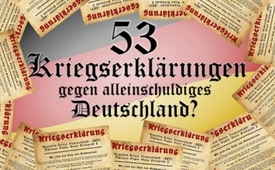 53 Kriegserklärungen gegen alleinschuldiges Deutschland? [Stand 2014]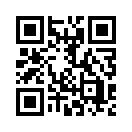 Über 50 Nationen haben Deutschland den Krieg erklärt, und die Alliierten (Siegermächte) behaupten gebetsmühlenartig, Deutschland sei allein am 2.Weltkrieg schuld. Eine Fülle historischer Akten belegen von Beginn an eher das Gegenteil. Werden historische Fakten gezielt manipuliert, zensiert, entstellt, um von den ständigen eigenen völkerrechtswidrigen Angriffskriegen abzulenken?Am 01.09.1939 marschierte die deutsche Wehrmacht in Polen ein. Dieser Tag ging als offizieller Beginn des Zweiten Weltkrieges in die Geschichte ein und jährte sich dieses Jahr zum 80. Mal.
Doch warum kam es zu diesem Einmarsch? In der folgenden Archivsendung ging Kla.tv dieser Frage genauer nach und stieß nebst der offiziellen Geschichtsschreibung auf zusätzliche, weniger bekannte Zusammenhänge.

Am 8. Mai 1945 ging der sogenannte 2. Weltkrieg zu Ende. Seit dieser Zeit, also inzwischen über 60 Jahre, wird der Erdbevölkerung in gebetsmühlenartiger Wiederholung beigebracht, dass Deutschland den 2. Weltkrieg begonnen hat und demzufolge für die daraus entstandenen Schäden verantwortlich ist. Tatsächlich marschierte Deutschland am 1. September 1939 in Polen ein, aber warum eigentlich? Deutschland schrie zu seiner Verteidigung schon damals in alle Welt hinaus: »Uns bleibt gar keine andere Wahl, wir müssen unseren deutschen Volksgenossen in Polen schützend zu Hilfe kommen und sie erretten, weil man dort bereits fünfzigtausend Deutsche in Konzentrationslager verschleppt und über 3.800 ermordet hat!« Doch dieser Schrei deutscher Notwehr und Selbstverteidigung verhallte im Orbis gleichgeschalteter Leitmedien. Oder verhallte er womöglich in einem bereits vorgezeichneten Bild historischer Meinungsmacher? (Quelle: Gerd Schmalbrock: Ihr Programm Nr. 121). Folgendes müsste man sich einmal fragen: Welches Land, in gleicher oder ähnlicher Lage wie Deutschland damals Polen gegenüber, hätte sich nicht seinen eigenen Landsleuten verpflichtet gefühlt – wäre ihnen nicht zu Hilfe geeilt? Vergleicht man das Verhalten Deutschlands von damals mit heutigen US-Angriffskriegen in aller Welt, wird eines sofort und unverkennbar klar: Zumindest die stärksten Länder, die seinerzeit Deutschland den Krieg erklärten, hätten an deren Stelle mit Sicherheit dasselbe getan. Die heutigen alliierten US-Angriffskriege vom sogenannten Arabischen Frühling bis hin zur Ukraine legen dafür den Beweis ab. Greifen denn nicht ein und dieselben Alliierten, die damals Deutschland den Krieg erklärt hatten, im Hier und Jetzt zunehmend alle möglichen Länder schon im Verbunde an, ehe diese ihren eigenen Landsleuten auch nur schon ein Haar gekrümmt haben – so wie dies Deutschland damals den Polen zur Last legte? Führen dieselben Alliierten denn heute nicht bereits prophylaktische, das meint vorbeugende Kriege? Oder müsste man sogar sagen: noch immer prophylaktische Kriege? Mischen sie sich heute denn nicht sogar vor den Augen der Weltöffentlichkeit ungehemmt in alle beliebigen innerstaatlichen Konflikte fremder Länder ein, die sie in Tat und Wahrheit überhaupt nichts angehen und wider jedes Völkerrecht sind? Es gilt bis hierher summarisch festzuhalten, dass die ständige Behauptung, Deutschland hätte allen umliegenden Nationen den Krieg erklärt und trage daher die Alleinschuld am 2. Weltkrieg, also von eben denselben Siegermächten kommt, die bis dato noch immer menschenrechtswidrige Angriffskriege führen. Wie ist es möglich, dass Deutschland bis zum heutigen Tag die Alleinschuld am Zweiten Weltkrieg angelastet wird, obgleich doch eine Fülle historischer Akten von Beginn an eher das Gegenteil festhielten? Wer steht über historischen Fakten, wer kontrolliert sie? Werden historische Fakten möglicherweise sogar manipuliert? Spricht nachfolgende Aufstellung nicht eher dafür, dass die Verantwortung für die Ausweitung des damals lokalen Krieges gegen Polen zum Weltkrieg, auf das Konto der Alliierten zurückgeht? Der eigentliche Auftakt zum Zweiten Weltkrieg ereignete sich gemäß einer unzensierten Historie nicht am 1. September 1939 mit dem Einmarsch der Deutschen in Polen, sondern bereits am 24. März 1933, als die erste von nachfolgend insgesamt 53 Kriegserklärungen gegen Deutschland erging. Die allererste, damals weltweit publizierte Kriegserklärung, war diejenige, die im englischen Daily Express vom 24. März 1933 zu finden war. Und hier einmal die historische Gesamtliste aller damaligen Kriegserklärungen gegen Deutschland: 



2. Weltkrieg 1939 - 1945 
53 Kriegserklärungen gegen Deutschland: 
*
 1.) 24. März 1933 — Die Juden erklären Deutschland den Krieg (In der englischen Zeitung 'Daily Express': „Judea declares war on Germany“). Dies war die erste von insgesamt drei jüdischen Kriegserklärungen, die sich ganz offensichtlich nicht gegen irgendwelche Nazis, sondern gegen ganz Deutschland richteten. Diese Vorgeschichte wird in öffentlichen Historien fast ausnahmslos ausgeblendet und zensiert. 
 2.)  1. September 1939 — Polen erklärt Deutschland den Krieg 
 3.)  3. September 1939 — Großbritannien erklärt Deutschland den Krieg 
 4.)  3. September 1939 — Australien erklärt Deutschland den Krieg 
 5.)  3. September 1939 — Neuseeland 
 6.)  3. September 1939 — Frankreich 
 7.)  6. September 1939 — Südafrikanische Union 
 8.) 10. September 1939 — Kanada
 9.)  9. April 1940 — Norwegen erklärt Deutschland den Krieg 
10.) 9. April 1940 — Dänemark 
11.) 10. Mai 1940 — Niederlande 
12.) 10. Mai 1940 — Belgien 
13.) 10. Mai 1940 — Luxemburg
14.)  6. April 1941 — Jugoslawien erklärt Deutschland den Krieg 
15.)  6. April 1941 — Griechenland 
16.) 22. Juni 1941— UdSSR (Sowjetunion) 
17.)  9. Dezember 1941 — China (Chungking-Regierung) 
18.)  9. Dezember 1941 — Frankreich (De Gaulle-Komitee) 
19.) 11. Dezember 1941 — USA (nach deutscher Kriegserklärung) 
20.) 11. Dezember 1941 — Kuba 
21.) 11. Dezember 1941 — Dominikanische Republik 
22.) 11. Dezember 1941 — Guatemala 
23.) 11. Dezember 1941 — Nicaragua 
24.) 11. Dezember 1941 — Haiti 
25.) 12. Dezember 1941 — Honduras 
26.) 12. Dezember 1941 — El Salvador 
27.) 17. Dezember 1941 — Tschechoslowakei (Exilregierung rückwirkend ab 15. März 1939)
28.) 19. Januar 1942 — Panama erklärt Deutschland den Krieg 
29.) 22. Mai 1942 — Mexiko 
30.) 30. August 1942 — Brasilien 
31.)  1. Dezember 1942 — Äthiopien
32.) 16. Januar 1943 — Irak erklärt Deutschland den Krieg 
33.)  7. April 1943 — Bolivien 
34.)  9. September 1943 — Iran 
35.) 13. Oktober 1943 — Italien (Badoglio-Regierung) 
36.) 27. November 1943 — Kolumbien
37.) 27. Januar 1944 — Liberia erklärt Deutschland den Krieg 
38.) 21. August 1944 — San Marino 
39.) 25. August 1944 — Rumänien (nach Sturz Antonescus) 
40.)  8. September 1944 — Bulgarien 
41.) 31. Dezember 1944 — Ungarn (Gegenregierung)
42.)  2. Februar 1945 — Ecuador 
43.)  8. Februar 1945 — Paraguay 
44.) 12. Februar 1945 — Peru 
45.) 15. Februar 1945 — Uruguay 
46.) 16. Februar 1945 — Venezuela 
47.) 26. Februar 1945 — Ägypten 
48.) 26. Februar 1945 — Syrien 
49.) 27. Februar 1945 — Libanon 
50.) 28. Februar 1945 — Saudi Arabien 
51.)  1. März 1945 — Türkei 
52.)  3. März 1945 — Finnland (rückw. ab 15. Sept. 1944) 
53.) 27. März 1945 — Argentinien 

Ist je Vergleichbares geschehen? Wurde jemals im Laufe der menschlichen Geschichte einem einzigen Volk von über 50 Nationen der Krieg erklärt, um diesem hinterher für alle gegen es gerichteten Kriegserklärungen die Alleinschuld zuzuschreiben? Zu jener Zeit gab es auf der ganzen Erde gerade mal 60 Staaten! Bis heute, also 2014, wird Deutschland noch von 53 der genannten Staaten die sonst üblichen Friedensverträge verweigert. Darf man dies für einen ganz normalen Ablauf von Krieg und Frieden halten? Noch immer ist Deutschland folglich ein besetztes Land, sprich ein Land ohne eigene Souveränität. Dass dies so ist, bestätigte selbst der Bundesfinanzminister Wolfgang Schäuble in einem Interview auf YouTube: „Deutschland besitzt seit 1945 keine Souveränität“. 
In der Sendung Monitor des WDR (www.wdr.de/tv/monitor) vom 19. Juni 2014 wurde über diese Alliierten, die immer noch Deutschland besetzen, berichtet, dass sie alleine in Büchel in der Eifel 20 Atombomben lagern. In ganz Europa verteilt lagern nach diesem Bericht 200 Atombomben. Unterschiedlichste Autoren legten überdies Beweise von darüber hinaus noch mindestens 100 Atomraketen und allerlei sonstigen mobilen atomaren Einsatzwerkzeugen auf deutschem Boden vor. All dies, verehrte Zuschauer, möge zum selbstständigen und mündigen Denken anregen. Eine zurechtgebogene Historie wird bekanntlich nicht dadurch zur Wirklichkeit, nur weil sie durch die Leitmedien gebetsmühlenartig wiederholt und dadurch ganzen Völkern einverleibt wird. Wurde unsere Historie manipuliert, zensiert, entstellt? Immer mehr selber denkende Forscher behaupten, dass dies so sei. Nur durch das sorgfältige Anhören von Argumenten und Gegenargumenten kann eine möglichst objektive Meinung herangebildet werden. Wir von Kla.tv waren damals noch nicht mit dabei. Es bleibt uns daher nur der Weg des Anhörens und Vergleichens. Nachdem wir über Jahrzehnte hinweg nur immer die eine Seite angehört haben und zeitgleich die aktuellen kriegstreiberischen Entwicklungen in der Welt beobachten konnten, haben wir Ihnen hiermit einmal eine andere Sichtweise präsentiert. Bei der Bildung ihrer eigenen Meinung wünschen wir Ihnen alles Gute und auch Hilfe von oben.von wird nachgetragenQuellen:Der große Ploetz, Verlag Ploetz , Freiburg 1991
http://www.youtube.com/watch?feature=fvwp&NR=1&v=jMtdWnjrQv8
Gerd Schmalbrock: Ihr Programm Nr. 121Das könnte Sie auch interessieren:#ZweiterWeltkrieg - 70 Jahre Kriegsende - www.kla.tv/ZweiterWeltkrieg

#Deutschland - www.kla.tv/deutschland

#Medienkommentar - www.kla.tv/MedienkommentareKla.TV – Die anderen Nachrichten ... frei – unabhängig – unzensiert ...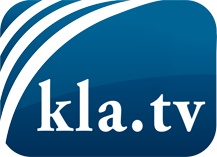 was die Medien nicht verschweigen sollten ...wenig Gehörtes vom Volk, für das Volk ...tägliche News ab 19:45 Uhr auf www.kla.tvDranbleiben lohnt sich!Kostenloses Abonnement mit wöchentlichen News per E-Mail erhalten Sie unter: www.kla.tv/aboSicherheitshinweis:Gegenstimmen werden leider immer weiter zensiert und unterdrückt. Solange wir nicht gemäß den Interessen und Ideologien der Systempresse berichten, müssen wir jederzeit damit rechnen, dass Vorwände gesucht werden, um Kla.TV zu sperren oder zu schaden.Vernetzen Sie sich darum heute noch internetunabhängig!
Klicken Sie hier: www.kla.tv/vernetzungLizenz:    Creative Commons-Lizenz mit Namensnennung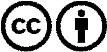 Verbreitung und Wiederaufbereitung ist mit Namensnennung erwünscht! Das Material darf jedoch nicht aus dem Kontext gerissen präsentiert werden. Mit öffentlichen Geldern (GEZ, Serafe, GIS, ...) finanzierte Institutionen ist die Verwendung ohne Rückfrage untersagt. Verstöße können strafrechtlich verfolgt werden.